Драги ученици, на сајту ртс.планета.рс можете погледати предавање „Мерење електричне снаге у наизменичном струјном кругу“ које је за све ученике у Србији, припремио наш уважени колега проф. Ненад Петровић. Поред мене, предавање Вам топло препоручује и проф Драгољуб МатићДирекни линк на садржај: https://rtsplaneta.rs/video/show/1427048/Морате да будете регистровани корисник – одвојите мало времена за регистрацију.Такође имате и садржаје других предмета па погледајте..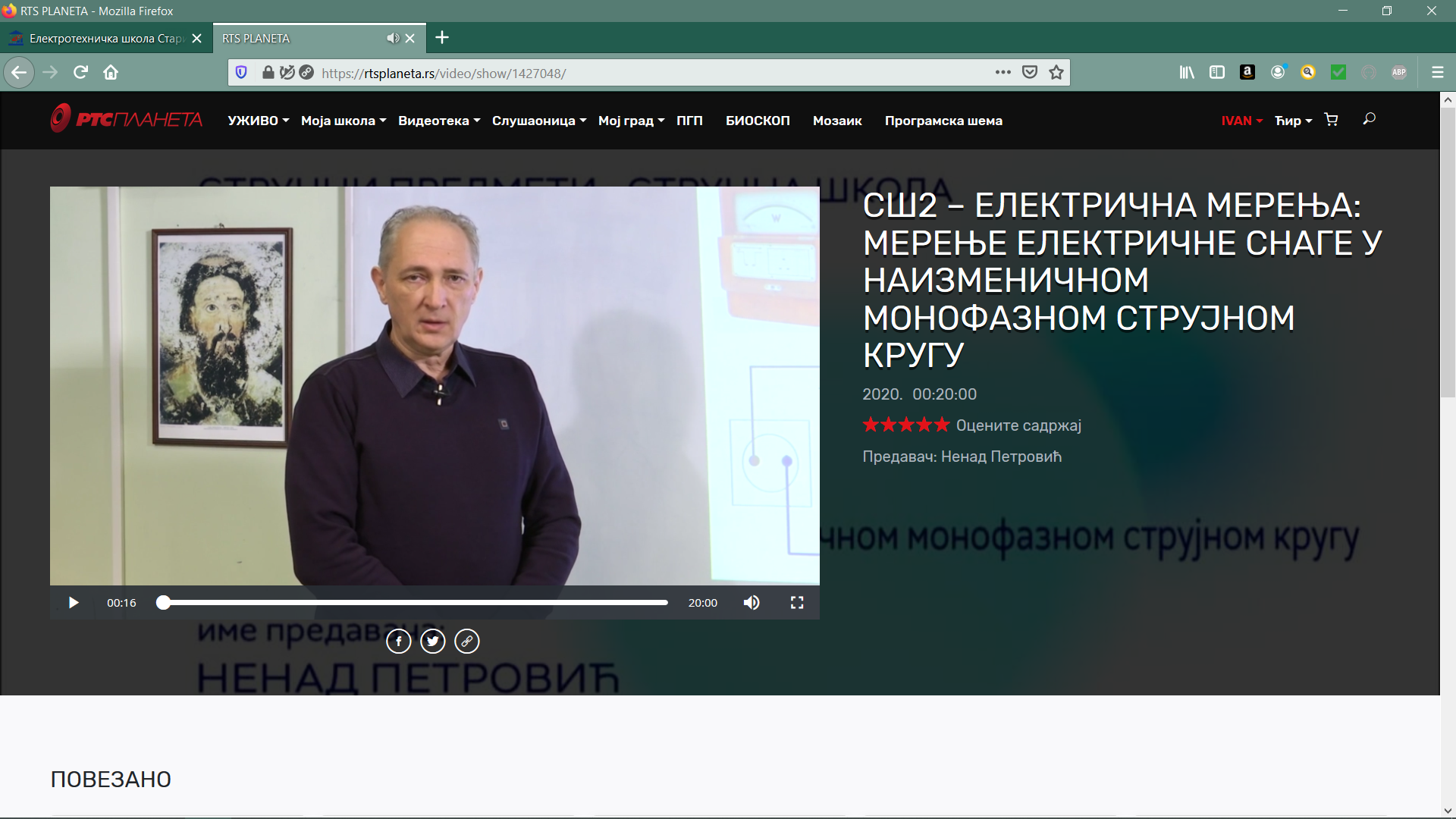 Хвала Вам на интересовању за овакав начин рада и учења.проф Иван Радосављевић